Карта заказа шкафа сбора информации и регистрации аварийных событий типа ШЭЭ 23Х для ЦПС 2 и 3 архитектуры(с поддержкой МЭК 61850-9-2LE и МЭК 61850-8-1)Выберите  требуемые позиции, или впишите необходимые параметры.Обращаем внимание, что для запуска в производство будут выбраны типовые значения параметров, если в карте заказа имеются незаполненные позиции.1. Номинальные значения тока и напряжения терминала2. Конфигурация Ethernet портов связи терминала* - не более одной выбранной позиции.3. Синхронизация внутренних часов терминала1 - доступно по умолчанию, точность зависит от сложности и разветвлённости сети;  2 - дополнительно устанавливается конвертер выбранного входного сигнала для преобразования оптического/дифференциального сигнала в синхроимпульс PPS;3.1 Дополнительное оборудование СОЕВ в составе шкафа (выбирается при отсутствии внешней системы синхронизации на объекте)* - приемник сигналов от навигационных спутников ГЛОНАСС/GPS и источник точного времени (GrandMaster) уровня Стратум-1 для всех подключенных к нему устройств.4. Параметры конструктива шкафа1 - может быть изменен после согласования технических требований;2 - возможность исполнения должна быть предварительно согласована с НПП “ЭКРА”;3 - глубина шкафа указана с учетом выступающих элементов и ручек дверей;* - исполнение с утопленными боковыми стенками шкафа, для встраивания, взамен существующих панелей.5. Выбор комплектации ЗИП* - один комплект запасных блоков - на один объект поставки, базовый состав (нетиповой комплект указывается в дополнительных требованиях п.6)6. Дополнительные требования и оборудование (впишите перечень изменений, которые необходимо внести в схему шкафа или укажите ссылку на документацию):7. Оперативное обозначение на двери (козырьке) шкафа8. Предприятие-изготовитель 9. Контактные данные лица, заполнившего карту заказаСогласовано: Приложение АТаблица А.1 – Аналоговые входы переменного токаТаблица А.2 – Аналоговые входы переменного напряженияТаблица А.3 – Аналоговые входы постоянного токаТаблица А.4 - Дискретные входыТаблица А.5 - Дискретные выходыПриложение БТаблица Б.1 – Список входящих SV-потоков по протоколу МЭК 61850-9-2LE (заполняется при работе в составе ЦПС 3 архитектуры)Таблица Б.2 – Список входящих GOOSE-сообщений по протоколу МЭК 61850-8-1 (заполняется при работе в составе ЦПС 2 и 3 архитектуры)*Если разделение сети по VLAN отсутствует выставить значение «-»**Выбрается из: boolean, sps, coded enum (intermediate-state/off/on/bad-state):***Не более 64 сигналов в одном входящем GOOSE-сообщении (указывается количество сигналов в наборе данных, которые публикует источник GOOSE-сообщений).ОбъектОбъектОбъект(организация, ведомственная принадлежность)Заказываемый тип шкафаЗаказываемый тип шкафаЗаказываемый тип шкафаЗаказываемый тип шкафаверсия ПО терминалов _____________*версия ПО терминалов _____________*версия ПО терминалов _____________*Конфигурация шкафа РАС ШЭЭ 23Х ХХХХ для 2 архитектуры ЦПСКонфигурация шкафа РАС ШЭЭ 23Х ХХХХ для 2 архитектуры ЦПСКонфигурация шкафа РАС ШЭЭ 23Х ХХХХ для 2 архитектуры ЦПСКонфигурация шкафа РАС ШЭЭ 23Х ХХХХ для 2 архитектуры ЦПСКонфигурация шкафа РАС ШЭЭ 23Х ХХХХ для 2 архитектуры ЦПСКонфигурация шкафа РАС ШЭЭ 23Х ХХХХ для 2 архитектуры ЦПСМаксимальное количество входящих GOOSE-сообщений (64 Din в каждом)**Максимальное количество входящих GOOSE-сообщений (64 Din в каждом)**Максимальное количество входящих GOOSE-сообщений (64 Din в каждом)**___ (48 / 96)___ (48 / 96)___ (48 / 96)Аналоговые входы**Аналоговые входы**~ I_________Аналоговые входы**Аналоговые входы**~ U_________Аналоговые входы**Аналоговые входы**= I (мА)_________Аналоговые входы**Аналоговые входы**= U (В)_________Дискретные входы Din**Дискретные входы Din**Дискретные входы Din**___отсутствуютКонфигурация шкафа РАС ШЭЭ 23Х ХХХХ для 3 архитектуры ЦПСКонфигурация шкафа РАС ШЭЭ 23Х ХХХХ для 3 архитектуры ЦПСКонфигурация шкафа РАС ШЭЭ 23Х ХХХХ для 3 архитектуры ЦПСКонфигурация шкафа РАС ШЭЭ 23Х ХХХХ для 3 архитектуры ЦПСКонфигурация шкафа РАС ШЭЭ 23Х ХХХХ для 3 архитектуры ЦПСКонфигурация шкафа РАС ШЭЭ 23Х ХХХХ для 3 архитектуры ЦПСМаксимальное количество входящих GOOSE-сообщений (64 Din в каждом)**Максимальное количество входящих GOOSE-сообщений (64 Din в каждом)**Максимальное количество входящих GOOSE-сообщений (64 Din в каждом)**_____ (48 / 96 / 144 / 192 / 240 / 288 / 336 / 384)_____ (48 / 96 / 144 / 192 / 240 / 288 / 336 / 384)_____ (48 / 96 / 144 / 192 / 240 / 288 / 336 / 384)Количество входящих SV-потоков(4I+4U в каждом)**Количество входящих SV-потоков(4I+4U в каждом)**Количество входящих SV-потоков(4I+4U в каждом)**_____ (12 / 24 / 36 / 48 / 60 / 72 / 84 / 96)_____ (12 / 24 / 36 / 48 / 60 / 72 / 84 / 96)_____ (12 / 24 / 36 / 48 / 60 / 72 / 84 / 96)Дополнительная установка терминала РАС для сбора ОПС***Дополнительная установка терминала РАС для сбора ОПС***Дополнительная установка терминала РАС для сбора ОПС***Дополнительная установка терминала РАС для сбора ОПС***Дополнительная установка терминала РАС для сбора ОПС***Аналоговые входы**~ I_________Аналоговые входы**~ U_________Аналоговые входы**= I (мА)_________Аналоговые входы**= U (В)_________Дискретные входы Din**Дискретные входы Din**___отсутствуютПримечания:* - версия ПО терминалов указывается на момент заполнения карты заказа, и может быть изменена на актуальную, при производстве и поставке оборудования;** - перечень и параметры регистрируемых сигналов (с учетом предусматриваемых резервов) необходимо указать в Приложении к ОЛ,*** - суммарно не более 36 аналоговых сигналов и 104 дискретных;Примечания:* - версия ПО терминалов указывается на момент заполнения карты заказа, и может быть изменена на актуальную, при производстве и поставке оборудования;** - перечень и параметры регистрируемых сигналов (с учетом предусматриваемых резервов) необходимо указать в Приложении к ОЛ,*** - суммарно не более 36 аналоговых сигналов и 104 дискретных;Примечания:* - версия ПО терминалов указывается на момент заполнения карты заказа, и может быть изменена на актуальную, при производстве и поставке оборудования;** - перечень и параметры регистрируемых сигналов (с учетом предусматриваемых резервов) необходимо указать в Приложении к ОЛ,*** - суммарно не более 36 аналоговых сигналов и 104 дискретных;Примечания:* - версия ПО терминалов указывается на момент заполнения карты заказа, и может быть изменена на актуальную, при производстве и поставке оборудования;** - перечень и параметры регистрируемых сигналов (с учетом предусматриваемых резервов) необходимо указать в Приложении к ОЛ,*** - суммарно не более 36 аналоговых сигналов и 104 дискретных;Примечания:* - версия ПО терминалов указывается на момент заполнения карты заказа, и может быть изменена на актуальную, при производстве и поставке оборудования;** - перечень и параметры регистрируемых сигналов (с учетом предусматриваемых резервов) необходимо указать в Приложении к ОЛ,*** - суммарно не более 36 аналоговых сигналов и 104 дискретных;Примечания:* - версия ПО терминалов указывается на момент заполнения карты заказа, и может быть изменена на актуальную, при производстве и поставке оборудования;** - перечень и параметры регистрируемых сигналов (с учетом предусматриваемых резервов) необходимо указать в Приложении к ОЛ,*** - суммарно не более 36 аналоговых сигналов и 104 дискретных;Примечания:* - версия ПО терминалов указывается на момент заполнения карты заказа, и может быть изменена на актуальную, при производстве и поставке оборудования;** - перечень и параметры регистрируемых сигналов (с учетом предусматриваемых резервов) необходимо указать в Приложении к ОЛ,*** - суммарно не более 36 аналоговых сигналов и 104 дискретных;Номинальное напряжение оперативного тока:=110 В=220 В____Номинальное напряжение дискретных входов:=110 В=220 В____Номинальный ток аналоговых входов(программное переключение):1 А5 Аотсутствует№ порта терминалаВариант работы по МЭК 61850*Вариант работы по МЭК 61850*Протокол резервирования*Протокол резервирования*Тип портов связи*Тип портов связи*Тип портов связи*Тип портов связи*Ethernet 1.1,Ethernet 1.2GOOSE + MMSPRPPRP2 оптических 100Base-FX (LC)2 оптических 100Base-FX (LC)2 оптических 100Base-FX (LC)Ethernet 1.1,Ethernet 1.2GOOSE + MMSPRPPRPМногомодовое ОВ (MM)50/125 мкм (типовое исполнение)Ethernet 1.1,Ethernet 1.2GOOSEPRPPRPМногомодовое ОВ (MM)62,5/125 мкмEthernet 1.1,Ethernet 1.2GOOSEPRPPRP2 электрических 100Base-TX (RJ-45)2 электрических 100Base-TX (RJ-45)2 электрических 100Base-TX (RJ-45)Ethernet 2MMSОтсутствует1 электрический 100Base-TX (RJ-45)1 электрический 100Base-TX (RJ-45)1 электрический 100Base-TX (RJ-45)1 электрический 100Base-TX (RJ-45)Ethernet 2MMSPRP (установка Redbox)2 оптических 100Base-FX (LC)2 оптических 100Base-FX (LC)2 оптических 100Base-FX (LC)Ethernet 2MMSPRP (установка Redbox)2 электрических 100Base-TX (RJ-45)2 электрических 100Base-TX (RJ-45)2 электрических 100Base-TX (RJ-45)Ethernet 2Не используетсяНе используетсяНе используетсяНе используетсяНе используетсяНе используетсяНе используетсяEthernet 3.1,Ethernet 3.2SV (МЭК 61850-9-2LE)SV (МЭК 61850-9-2LE)PRPPRP2 оптических 100Base-FX (LC)2 оптических 100Base-FX (LC)2 оптических 100Base-FX (LC)Ethernet 3.1,Ethernet 3.2SV (МЭК 61850-9-2LE)SV (МЭК 61850-9-2LE)PRPPRPМногомодовое ОВ (MM)50/125 мкм (типовое исполнение)Ethernet 3.1,Ethernet 3.2SV (МЭК 61850-9-2LE)SV (МЭК 61850-9-2LE)PRPPRPМногомодовое ОВ (MM)62,5/125 мкмEthernet 3.1,Ethernet 3.2SV (МЭК 61850-9-2LE)SV (МЭК 61850-9-2LE)PRPPRP2 электрических 100Base-TX (RJ-45)2 электрических 100Base-TX (RJ-45)2 электрических 100Base-TX (RJ-45)Ethernet 3.1,Ethernet 3.2Не используется (при работе в составе ЦПС 2 архитектуры)Не используется (при работе в составе ЦПС 2 архитектуры)Не используется (при работе в составе ЦПС 2 архитектуры)Не используется (при работе в составе ЦПС 2 архитектуры)Не используется (при работе в составе ЦПС 2 архитектуры)Не используется (при работе в составе ЦПС 2 архитектуры)Не используется (при работе в составе ЦПС 2 архитектуры)Программная синхронизация внутренних часов терминала с точностью до 500 мс1Программная синхронизация внутренних часов терминала с точностью до 500 мс1Доступны протоколы: SNTP, Modbus RTU / TCP/IP, МЭК 60870-5-103, МЭК 60870-5-104Доступны протоколы: SNTP, Modbus RTU / TCP/IP, МЭК 60870-5-103, МЭК 60870-5-104Доступны протоколы: SNTP, Modbus RTU / TCP/IP, МЭК 60870-5-103, МЭК 60870-5-104Программная и аппаратная синхронизация внутренних часов терминала  с точностью 1 мсПрограммная и аппаратная синхронизация внутренних часов терминала  с точностью 1 мсПрограммная и аппаратная синхронизация внутренних часов терминала  с точностью 1 мсОтсутствует (типовое исполнение)Отсутствует (типовое исполнение)Синхроимпульс уровня 24/110/220 ВPPS2Дифференциальная линия связи (витая пара)PPS2Волоконно-оптическая линия связиPPS2PTPv2 согласно стандарту IEEE 1588 по сети EthernetPTPv2 согласно стандарту IEEE 1588 по сети EthernetОт дополнительного сервера СОЕВ в составе шкафа (табл. 3.1)IRIG-BКомплект синхронизации единого времени в составе:Комплект синхронизации единого времени в составе:Комплект синхронизации единого времени в составе:Комплект синхронизации единого времени в составе:Комплект синхронизации единого времени в составе:Комплект синхронизации единого времени в составе:Комплект синхронизации единого времени в составе:Комплект синхронизации единого времени в составе:Комплект синхронизации единого времени в составе:Модуль синхронизации единого времени серии СВ-04*Модуль синхронизации единого времени серии СВ-04*Модуль синхронизации единого времени серии СВ-04*Модуль синхронизации единого времени серии СВ-04*Модуль синхронизации единого времени серии СВ-04*Модуль синхронизации единого времени серии СВ-04*Модуль синхронизации единого времени серии СВ-04*Модуль синхронизации единого времени серии СВ-04*Модуль синхронизации единого времени серии СВ-04*Антенна GPSGL-TMG-SPI-40NCB (с креплением на мачту)Антенна GPSGL-TMG-SPI-40NCB (с креплением на мачту)Антенна GPSGL-TMG-SPI-40NCB (с креплением на мачту)Антенна GPSGL-TMG-SPI-40NCB (с креплением на мачту)Антенна GPSGL-TMG-SPI-40NCB (с креплением на мачту)Антенна GPSGL-TMG-SPI-40NCB (с креплением на мачту)Антенна GPSGL-TMG-SPI-40NCB (с креплением на мачту)Антенна GPSGL-TMG-SPI-40NCB (с креплением на мачту)Антенна GPSGL-TMG-SPI-40NCB (с креплением на мачту)Кабель антенный коаксиальный20 м30 м40 м60 м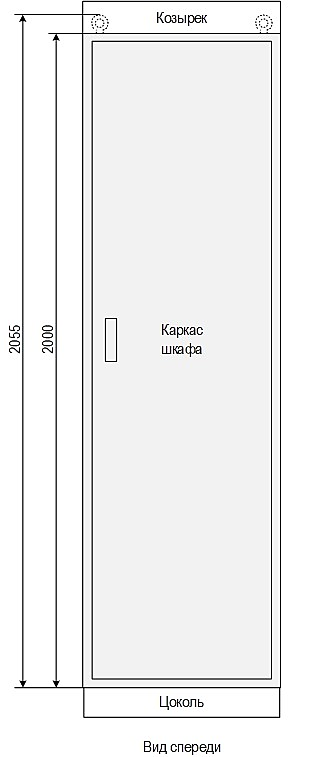 Тип шкафа1Тип шкафа1Кол-во терминалов в шкафуКол-во терминалов в шкафуГабариты шкафаШхГхВ, ммГабариты шкафаШхГхВ, ммГабариты шкафаШхГхВ, ммГабариты шкафаШхГхВ, ммГабариты шкафаШхГхВ, ммТип шкафа1Тип шкафа1Кол-во терминалов в шкафуКол-во терминалов в шкафуТиповойТиповойУтопленные стенки*ШЭЭ 23111608х660х2000608х660х2000608х660х2000600х660х2000600х660х2000ШЭЭ 23311808х660х2000808х660х2000808х660х2000800х660х2000800х660х2000ШЭЭ 23422808х660х2000808х660х2000808х660х2000800х660х2000800х660х2000ШЭЭ 2351 или 21 или 21208х660х20001208х660х20001208х660х20001200х660х20001200х660х2000ШЭЭ 239331208х660х20001208х660х20001208х660х20001200х660х20001200х660х2000Высота козырькаВысота козырьканет100200200Способ обслуживанияСпособ обслуживанияДвухсторонний(типовое исполнение)Двухсторонний(типовое исполнение)Двухсторонний(типовое исполнение)Односторонний2Односторонний2Подвод кабеляПодвод кабеляСнизу(типовое исполнение)Снизу(типовое исполнение)Снизу(типовое исполнение)СверхуСверхуВысота цоколя, ммВысота цоколя, мм100200 (типовое исполнение)200 (типовое исполнение)200 (типовое исполнение)200 (типовое исполнение)Параметры типового конструктива ШМЭ (производства НПП «ЭКРА»):- передняя дверь – металлическая с обзорным окном;- задняя дверь - распашная для шкафа шириной 800 (808) мм, одинарная – для шкафа шириной 600 (608) мм.;- климатическое исполнение УХЛ4 (УХЛ3.1 для АЭС);- группа механической прочности М40;- пылевлагозащита корпуса IP51;- блоки испытательные типовые- цвет шкафа и козырька RAL 7035, цоколя RAL 7022Параметры типового конструктива ШМЭ (производства НПП «ЭКРА»):- передняя дверь – металлическая с обзорным окном;- задняя дверь - распашная для шкафа шириной 800 (808) мм, одинарная – для шкафа шириной 600 (608) мм.;- климатическое исполнение УХЛ4 (УХЛ3.1 для АЭС);- группа механической прочности М40;- пылевлагозащита корпуса IP51;- блоки испытательные типовые- цвет шкафа и козырька RAL 7035, цоколя RAL 7022Параметры типового конструктива ШМЭ (производства НПП «ЭКРА»):- передняя дверь – металлическая с обзорным окном;- задняя дверь - распашная для шкафа шириной 800 (808) мм, одинарная – для шкафа шириной 600 (608) мм.;- климатическое исполнение УХЛ4 (УХЛ3.1 для АЭС);- группа механической прочности М40;- пылевлагозащита корпуса IP51;- блоки испытательные типовые- цвет шкафа и козырька RAL 7035, цоколя RAL 7022Параметры типового конструктива ШМЭ (производства НПП «ЭКРА»):- передняя дверь – металлическая с обзорным окном;- задняя дверь - распашная для шкафа шириной 800 (808) мм, одинарная – для шкафа шириной 600 (608) мм.;- климатическое исполнение УХЛ4 (УХЛ3.1 для АЭС);- группа механической прочности М40;- пылевлагозащита корпуса IP51;- блоки испытательные типовые- цвет шкафа и козырька RAL 7035, цоколя RAL 7022Параметры типового конструктива ШМЭ (производства НПП «ЭКРА»):- передняя дверь – металлическая с обзорным окном;- задняя дверь - распашная для шкафа шириной 800 (808) мм, одинарная – для шкафа шириной 600 (608) мм.;- климатическое исполнение УХЛ4 (УХЛ3.1 для АЭС);- группа механической прочности М40;- пылевлагозащита корпуса IP51;- блоки испытательные типовые- цвет шкафа и козырька RAL 7035, цоколя RAL 7022Параметры типового конструктива ШМЭ (производства НПП «ЭКРА»):- передняя дверь – металлическая с обзорным окном;- задняя дверь - распашная для шкафа шириной 800 (808) мм, одинарная – для шкафа шириной 600 (608) мм.;- климатическое исполнение УХЛ4 (УХЛ3.1 для АЭС);- группа механической прочности М40;- пылевлагозащита корпуса IP51;- блоки испытательные типовые- цвет шкафа и козырька RAL 7035, цоколя RAL 7022Параметры типового конструктива ШМЭ (производства НПП «ЭКРА»):- передняя дверь – металлическая с обзорным окном;- задняя дверь - распашная для шкафа шириной 800 (808) мм, одинарная – для шкафа шириной 600 (608) мм.;- климатическое исполнение УХЛ4 (УХЛ3.1 для АЭС);- группа механической прочности М40;- пылевлагозащита корпуса IP51;- блоки испытательные типовые- цвет шкафа и козырька RAL 7035, цоколя RAL 7022Параметры типового конструктива ШМЭ (производства НПП «ЭКРА»):- передняя дверь – металлическая с обзорным окном;- задняя дверь - распашная для шкафа шириной 800 (808) мм, одинарная – для шкафа шириной 600 (608) мм.;- климатическое исполнение УХЛ4 (УХЛ3.1 для АЭС);- группа механической прочности М40;- пылевлагозащита корпуса IP51;- блоки испытательные типовые- цвет шкафа и козырька RAL 7035, цоколя RAL 7022Параметры типового конструктива ШМЭ (производства НПП «ЭКРА»):- передняя дверь – металлическая с обзорным окном;- задняя дверь - распашная для шкафа шириной 800 (808) мм, одинарная – для шкафа шириной 600 (608) мм.;- климатическое исполнение УХЛ4 (УХЛ3.1 для АЭС);- группа механической прочности М40;- пылевлагозащита корпуса IP51;- блоки испытательные типовые- цвет шкафа и козырька RAL 7035, цоколя RAL 7022Дополнительные требования к конструктиву шкафа (вентиляция, обогрев, нетиповые габариты и т.д.):Дополнительные требования к конструктиву шкафа (вентиляция, обогрев, нетиповые габариты и т.д.):Дополнительные требования к конструктиву шкафа (вентиляция, обогрев, нетиповые габариты и т.д.):Дополнительные требования к конструктиву шкафа (вентиляция, обогрев, нетиповые габариты и т.д.):Дополнительные требования к конструктиву шкафа (вентиляция, обогрев, нетиповые габариты и т.д.):Дополнительные требования к конструктиву шкафа (вентиляция, обогрев, нетиповые габариты и т.д.):Дополнительные требования к конструктиву шкафа (вентиляция, обогрев, нетиповые габариты и т.д.):Дополнительные требования к конструктиву шкафа (вентиляция, обогрев, нетиповые габариты и т.д.):Дополнительные требования к конструктиву шкафа (вентиляция, обогрев, нетиповые габариты и т.д.):Дополнительные требования к конструктиву шкафа (вентиляция, обогрев, нетиповые габариты и т.д.):Отсутствует (типовое исполнение)Типовой комплект запасных блоков для терминала*ТерминалПозиция установки(по плану размещения)Диспетчерское наименованиеКод KKS** - универсальная система классификации и кодирования оборудования* - универсальная система классификации и кодирования оборудования* - универсальная система классификации и кодирования оборудованияООО НПП “ЭКРА”, Россия, 428020, Чувашская Республика, г. Чебоксары, пр. И. Яковлева, д. 3, помещение 541Организацияe-mail, телефон(Ф.И.О.)(Дата)(Подпись)ОрганизацияРуководитель(Ф.И.О.)(Дата)(Подпись)№Наименование цепиНоминалпервичный, АНоминалвторичный, А…№Наименование цепиНоминалпервичный, кВНоминалвторичный, В…№Наименование цепиТип сигнала=I/UНоминальное значение…№Диспетчерское наименование сигнала…№Диспетчерское наименование сигналаНеисправностьПуск смежного РАСРезервРезервРезервКонтрольный выход№SV-потокаSV IDМAC-адресТип сигналаДиспетчерское наименование сигналаНоминал сигналаНазвание сигнала по проектуIaIbIcInUaUbUcUn№МAC-адресGO IDAPP ID(hex)Идентификатор VLAN*Фиксированное/нефиксированное кодирование№ сигнала в GOOSE-сообщенииТип данных**Диспетчерское наименование сигналаНазвание сигнала по проектуКол-во сигналов в GOOSE-сообщении***1111111111